CORSO DI KUNDALINI YOGACome insegnato da Yogi Bhajanper aprirci alla vita e alla prosperitàLa Tecnologia del Kundakini Yoga, tramite la pratica di kriya (serie predefinita di posizioni del corpo), di pranayama (respirazione), di mantra (suono), di mudra (posizioni delle mani), di dhyana (meditazione), lavora sui chakra riequilibrandoli. Agisce sul sistema nervoso, endocrino ed energetico donando stabilità e serenità. Rende il corpo forte e flessibile. Migliora la respirazione, favorisce la digestione. Purifica il corpo, eliminando le tossine. Incoraggia la forza di volontà, aiuta a superare le cattive abitudini e dona la spinta per affrontare le paure.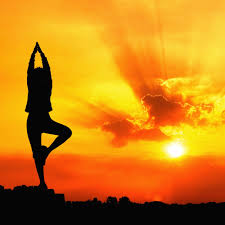 OGNI MERCOLEDI’ DALLE 9,30 ALLE 10,30PRESSO PALESTRA PULCINI STERLINO VIA MURRI N. 113INIZIO CORSO MERCOLEDI’ 25.10.2017(prova gratuita)Sito: www.virtusginnastica.it 					Insegnante: Roberta GuidoMail: info@virtusginnastica.it					Insegnante certificata KRISegreteria telefonica: 051-6236990					(Kundalini Research Institute)Segreteria: lunedi e venerdi h. 17,00-19,30